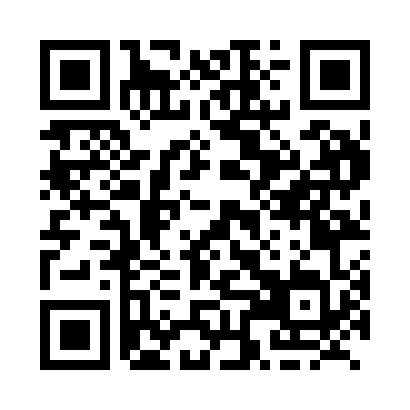 Prayer times for Scrape Shore, Newfoundland and Labrador, CanadaMon 1 Jul 2024 - Wed 31 Jul 2024High Latitude Method: Angle Based RulePrayer Calculation Method: Islamic Society of North AmericaAsar Calculation Method: HanafiPrayer times provided by https://www.salahtimes.comDateDayFajrSunriseDhuhrAsrMaghribIsha1Mon3:125:151:086:349:0111:052Tue3:125:161:086:349:0111:043Wed3:135:161:096:339:0111:044Thu3:145:171:096:339:0011:035Fri3:155:181:096:339:0011:026Sat3:175:191:096:338:5911:017Sun3:185:191:096:338:5911:008Mon3:195:201:096:338:5810:599Tue3:215:211:106:328:5810:5810Wed3:225:221:106:328:5710:5611Thu3:245:231:106:328:5710:5512Fri3:255:241:106:328:5610:5413Sat3:275:251:106:318:5510:5314Sun3:285:261:106:318:5410:5115Mon3:305:261:106:318:5410:5016Tue3:325:271:106:308:5310:4817Wed3:335:281:106:308:5210:4718Thu3:355:301:116:298:5110:4519Fri3:375:311:116:298:5010:4320Sat3:395:321:116:288:4910:4221Sun3:405:331:116:288:4810:4022Mon3:425:341:116:278:4710:3823Tue3:445:351:116:278:4610:3624Wed3:465:361:116:268:4510:3525Thu3:485:371:116:258:4410:3326Fri3:505:381:116:258:4310:3127Sat3:515:401:116:248:4110:2928Sun3:535:411:116:238:4010:2729Mon3:555:421:116:228:3910:2530Tue3:575:431:116:228:3810:2331Wed3:595:441:116:218:3610:21